SEN TRUST SOUTHEND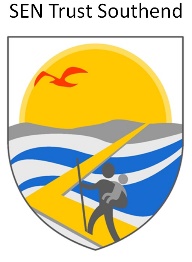 Registered Address: Mountdale Gardens, Leigh-on-Sea, Essex SS9 4AWExecutive Headteacher: Mrs. J. MullanTelephone:  (01702) 524193 Fax:  (01702) 526761APPLICATION FORMCONFIDENTIALEqual Opportunities Monitoring FormIn accordance with our policy on equal opportunities in employment, SEN Trust Southend will provide equal opportunities to any employee or job applicant and will not discriminate either directly or indirectly because of race, sex, sexual orientation, gender reassignment, religion or belief, marital or civil partnership status, age, disability, or pregnancy and maternity.In order to assess how successful this policy is we have set up a system of monitoring all job applications. We also monitor equality data in relation to our employees.The completion of this form and questionnaire is entirely voluntary, however it will assist SEN Trust Southend in carrying out this monitoring.  We would therefore be grateful if you would complete the questions on this form. We have asked for your name to enable us to monitor applications at shortlisting and appointment stage.  If you are appointed to a role in the Multi Academy Trust we will retain this information, again for monitoring purposes.All information will be treated in confidence and will not be seen by staff directly involved in the appointment.  The questionnaire will be detached from your application form, stored separately and used only to provide statistics for monitoring purposes. Thank you for your assistance1	Ethnicity How would you describe yourself?Choose  section from A to E, and then tick the appropriate boxA 	Asian or Asian British	 Bangladeshi	 Indian	 Pakistani	 Any other Asian background, please write in box .......................B 	Black/African/Caribbean or Black British	 African Caribbean	 Any other Black background, please write in box .......................C 	Mixed/Multiple Ethnic Groups	 White and Asian White and Black AfricanD	Other Ethnic Group Arab Any other Ethnic Group, please write.....................E 	Chinese and other ethnic groups Chinese Any other, please write......................F	White British/ English/Northern Irish/Scottish/ Welsh Gypsy or Irish Traveller Irish Any other White background, please write ......................G 	 Prefer not to say 2	Disability To make positive changes, SEN Trust Southend wants to address the different barriers faced by disabled people. What do we mean when we say disability?Do you have a physical or mental impairment?Is it long term?Does this make it difficult for you to do the things that most people do on a fairly regular and frequent basis?Do you consider yourself to have a disability or a long-term health condition? 	 Yes	  NoWhat is the effect or impact of your disability or health condition?	 Prefer not to sayIf you would like to discuss your response, or are unsure of the types of reasonable adjustment that might be possible, please contact your manager who is trained to help and support you.3	Gender Which of the following best describes your gender?	 Male	 Female	  Prefer not to say 	 Own term: ________________4	Gender identityDo you identify as transgender/transsexual?	 Yes	 	 No		  Prefer not to say 	 Own term: ________________5	Sexual orientationMonitoring sexual orientation in our staff and in our recruits is a significant step towards acknowledging gay, lesbian and bi sexual staff within [insert school/academy name].We seek to become an exemplar employer and make sure our processes and practices are fair to all staff. However we recognise you may not wish to provide this information.Which of the following best describes your sexual orientation?	 Bi/bisexual	 Gay / Lesbian	 Heterosexual / Straight	 Other ____________________	 Prefer not to say6	Age monitoringWhat is your Date of Birth? --/--/----7	Religion and beliefBelow is a list of religions that are the most commonly found in Britain. They are listed in alphabetical order. Please tick the box that best describes you:	 Buddhist	 Christian (including Church of England, Catholic, Protestant and all other Christian 			          denominations)	 Hindu	 Jewish	 Muslim	 Sikh	 Other Religion or Belief (please state) ............................ 	 No Religion 	 Prefer not to say8	Legal marital or same sex status?Please complete ALL sections.  Sections 1-6 of the application form will be used to shortlist candidates for interview.Please complete ALL sections.  Sections 1-6 of the application form will be used to shortlist candidates for interview.Please complete ALL sections.  Sections 1-6 of the application form will be used to shortlist candidates for interview.Please complete ALL sections.  Sections 1-6 of the application form will be used to shortlist candidates for interview.Please complete ALL sections.  Sections 1-6 of the application form will be used to shortlist candidates for interview.Please complete ALL sections.  Sections 1-6 of the application form will be used to shortlist candidates for interview.Please complete ALL sections.  Sections 1-6 of the application form will be used to shortlist candidates for interview.Please complete ALL sections.  Sections 1-6 of the application form will be used to shortlist candidates for interview.Please complete ALL sections.  Sections 1-6 of the application form will be used to shortlist candidates for interview.Please complete ALL sections.  Sections 1-6 of the application form will be used to shortlist candidates for interview.Please complete ALL sections.  Sections 1-6 of the application form will be used to shortlist candidates for interview.Please complete ALL sections.  Sections 1-6 of the application form will be used to shortlist candidates for interview.Please complete ALL sections.  Sections 1-6 of the application form will be used to shortlist candidates for interview.POST APPLIED FOR: POST APPLIED FOR: POST APPLIED FOR: Site AssistantSite AssistantSite AssistantSite AssistantCLOSING DATE: CLOSING DATE: CLOSING DATE: 27th August 2019 27th August 2019 27th August 2019 SCHOOL WHERE POST IS BASEDSCHOOL WHERE POST IS BASEDSCHOOL WHERE POST IS BASEDSCHOOL WHERE POST IS BASEDSCHOOL WHERE POST IS BASEDThe St. Christopher SchoolThe St. Christopher SchoolThe St. Christopher SchoolThe St. Christopher SchoolThe St. Christopher School1.	PERSONAL DETAILS (please complete in block letters)1.	PERSONAL DETAILS (please complete in block letters)1.	PERSONAL DETAILS (please complete in block letters)1.	PERSONAL DETAILS (please complete in block letters)1.	PERSONAL DETAILS (please complete in block letters)1.	PERSONAL DETAILS (please complete in block letters)1.	PERSONAL DETAILS (please complete in block letters)1.	PERSONAL DETAILS (please complete in block letters)1.	PERSONAL DETAILS (please complete in block letters)1.	PERSONAL DETAILS (please complete in block letters)1.	PERSONAL DETAILS (please complete in block letters)1.	PERSONAL DETAILS (please complete in block letters)1.	PERSONAL DETAILS (please complete in block letters)Title by which you wish to be referred: (Mr/Mrs/Miss/Ms/Other/No title)Title by which you wish to be referred: (Mr/Mrs/Miss/Ms/Other/No title)Title by which you wish to be referred: (Mr/Mrs/Miss/Ms/Other/No title)Last Name: Last Name: Last Name: First name(s)First name(s)First name(s)Address for Correspondence: Address for Correspondence: Address for Correspondence: Postcode:Postcode:Postcode:Home telephone no: Home telephone no: Home telephone no: Mobile telephone no:Mobile telephone no:Mobile telephone no:Work telephone no:        Extension (if applicable):Work telephone no:        Extension (if applicable):Work telephone no:        Extension (if applicable):DfE Teacher Reference Number (if applicable)DfE Teacher Reference Number (if applicable)DfE Teacher Reference Number (if applicable)Email address::Email address::Email address::2.	PRESENT OR LAST EMPLOYER2.	PRESENT OR LAST EMPLOYER2.	PRESENT OR LAST EMPLOYER2.	PRESENT OR LAST EMPLOYER2.	PRESENT OR LAST EMPLOYER2.	PRESENT OR LAST EMPLOYER2.	PRESENT OR LAST EMPLOYER2.	PRESENT OR LAST EMPLOYER2.	PRESENT OR LAST EMPLOYER2.	PRESENT OR LAST EMPLOYER2.	PRESENT OR LAST EMPLOYER2.	PRESENT OR LAST EMPLOYER2.	PRESENT OR LAST EMPLOYERName and address of employer:Name and address of employer:Name and address of employer:Name and address of establishment where employed (if different):Name and address of establishment where employed (if different):Name and address of establishment where employed (if different):Postcode:Postcode:Postcode:Postcode:Postcode:Postcode:Nature of business:Nature of business:Nature of business:Job title:Job title:Job title:Present annual salary or weekly income (gross):Present annual salary or weekly income (gross):Present annual salary or weekly income (gross):Hours worked per week:Hours worked per week:Hours worked per week:Other benefits (if applicable):Other benefits (if applicable):Other benefits (if applicable):Date appointed:Date appointed:Date appointed:Notice required or leaving date if already leftNotice required or leaving date if already leftNotice required or leaving date if already leftReason for leaving:Reason for leaving:Reason for leaving:Brief description of duties:Brief description of duties:Brief description of duties:3. 	PREVIOUS EMPLOYMENT3. 	PREVIOUS EMPLOYMENT3. 	PREVIOUS EMPLOYMENT3. 	PREVIOUS EMPLOYMENT3. 	PREVIOUS EMPLOYMENT3. 	PREVIOUS EMPLOYMENT3. 	PREVIOUS EMPLOYMENT3. 	PREVIOUS EMPLOYMENT3. 	PREVIOUS EMPLOYMENT3. 	PREVIOUS EMPLOYMENT3. 	PREVIOUS EMPLOYMENT3. 	PREVIOUS EMPLOYMENT3. 	PREVIOUS EMPLOYMENTStart with the most recent first. Include work/voluntary experience and also indicate any periods of unemployment/not in employment, with details (using the job title and dates section). Do not leave any unexplained gaps in your employment history. (Please continue on separate sheet if necessary).  Start with the most recent first. Include work/voluntary experience and also indicate any periods of unemployment/not in employment, with details (using the job title and dates section). Do not leave any unexplained gaps in your employment history. (Please continue on separate sheet if necessary).  Start with the most recent first. Include work/voluntary experience and also indicate any periods of unemployment/not in employment, with details (using the job title and dates section). Do not leave any unexplained gaps in your employment history. (Please continue on separate sheet if necessary).  Start with the most recent first. Include work/voluntary experience and also indicate any periods of unemployment/not in employment, with details (using the job title and dates section). Do not leave any unexplained gaps in your employment history. (Please continue on separate sheet if necessary).  Start with the most recent first. Include work/voluntary experience and also indicate any periods of unemployment/not in employment, with details (using the job title and dates section). Do not leave any unexplained gaps in your employment history. (Please continue on separate sheet if necessary).  Start with the most recent first. Include work/voluntary experience and also indicate any periods of unemployment/not in employment, with details (using the job title and dates section). Do not leave any unexplained gaps in your employment history. (Please continue on separate sheet if necessary).  Start with the most recent first. Include work/voluntary experience and also indicate any periods of unemployment/not in employment, with details (using the job title and dates section). Do not leave any unexplained gaps in your employment history. (Please continue on separate sheet if necessary).  Start with the most recent first. Include work/voluntary experience and also indicate any periods of unemployment/not in employment, with details (using the job title and dates section). Do not leave any unexplained gaps in your employment history. (Please continue on separate sheet if necessary).  Start with the most recent first. Include work/voluntary experience and also indicate any periods of unemployment/not in employment, with details (using the job title and dates section). Do not leave any unexplained gaps in your employment history. (Please continue on separate sheet if necessary).  Start with the most recent first. Include work/voluntary experience and also indicate any periods of unemployment/not in employment, with details (using the job title and dates section). Do not leave any unexplained gaps in your employment history. (Please continue on separate sheet if necessary).  Start with the most recent first. Include work/voluntary experience and also indicate any periods of unemployment/not in employment, with details (using the job title and dates section). Do not leave any unexplained gaps in your employment history. (Please continue on separate sheet if necessary).  Start with the most recent first. Include work/voluntary experience and also indicate any periods of unemployment/not in employment, with details (using the job title and dates section). Do not leave any unexplained gaps in your employment history. (Please continue on separate sheet if necessary).  Start with the most recent first. Include work/voluntary experience and also indicate any periods of unemployment/not in employment, with details (using the job title and dates section). Do not leave any unexplained gaps in your employment history. (Please continue on separate sheet if necessary).  Employer name & addressJob titleJob titleJob titleSalary/incomeSalary/incomeFull or part-time (if part-time, give hours)Full or part-time (if part-time, give hours)Dates(month/year)Dates(month/year)Dates(month/year)Reason for leavingReason for leavingEmployer name & addressJob titleJob titleJob titleSalary/incomeSalary/incomeFull or part-time (if part-time, give hours)Full or part-time (if part-time, give hours)FromToToReason for leavingReason for leaving4.	EDUCATION, TRAINING & QUALIFICATIONS4.	EDUCATION, TRAINING & QUALIFICATIONS4.	EDUCATION, TRAINING & QUALIFICATIONS4.	EDUCATION, TRAINING & QUALIFICATIONS4.	EDUCATION, TRAINING & QUALIFICATIONS4.	EDUCATION, TRAINING & QUALIFICATIONS4.	EDUCATION, TRAINING & QUALIFICATIONS4.	EDUCATION, TRAINING & QUALIFICATIONS4.	EDUCATION, TRAINING & QUALIFICATIONS4.	EDUCATION, TRAINING & QUALIFICATIONS4.	EDUCATION, TRAINING & QUALIFICATIONS4.	EDUCATION, TRAINING & QUALIFICATIONS4.	EDUCATION, TRAINING & QUALIFICATIONS(Please continue on separate sheet if necessary).  Please start with the most recent.(Please continue on separate sheet if necessary).  Please start with the most recent.(Please continue on separate sheet if necessary).  Please start with the most recent.(Please continue on separate sheet if necessary).  Please start with the most recent.(Please continue on separate sheet if necessary).  Please start with the most recent.(Please continue on separate sheet if necessary).  Please start with the most recent.(Please continue on separate sheet if necessary).  Please start with the most recent.(Please continue on separate sheet if necessary).  Please start with the most recent.(Please continue on separate sheet if necessary).  Please start with the most recent.(Please continue on separate sheet if necessary).  Please start with the most recent.(Please continue on separate sheet if necessary).  Please start with the most recent.(Please continue on separate sheet if necessary).  Please start with the most recent.(Please continue on separate sheet if necessary).  Please start with the most recent.Secondary School/College/UniversitySecondary School/College/UniversityDatesDatesDatesDatesQualifications gained (state level)Qualifications gained (state level)Qualifications gained (state level)Grade/class of degreeGrade/class of degreeGrade/class of degreeDateSecondary School/College/UniversitySecondary School/College/UniversityFromFromFromToQualifications gained (state level)Qualifications gained (state level)Qualifications gained (state level)Grade/class of degreeGrade/class of degreeGrade/class of degreeDateOTHER RELEVANT TRAINING COURSES ATTENDED (Please continue on separate sheet if necessary)OTHER RELEVANT TRAINING COURSES ATTENDED (Please continue on separate sheet if necessary)OTHER RELEVANT TRAINING COURSES ATTENDED (Please continue on separate sheet if necessary)OTHER RELEVANT TRAINING COURSES ATTENDED (Please continue on separate sheet if necessary)OTHER RELEVANT TRAINING COURSES ATTENDED (Please continue on separate sheet if necessary)OTHER RELEVANT TRAINING COURSES ATTENDED (Please continue on separate sheet if necessary)Organising BodyOrganising BodyCourse titleCourse titleLength of courseLength of courseMEMBERSHIP OF PROFESSIONAL BODIESMEMBERSHIP OF PROFESSIONAL BODIESMEMBERSHIP OF PROFESSIONAL BODIESMEMBERSHIP OF PROFESSIONAL BODIESMEMBERSHIP OF PROFESSIONAL BODIESMEMBERSHIP OF PROFESSIONAL BODIESName of bodyName of bodyType of membershipType of membershipDate obtainedDate obtained5.	INFORMATION IN SUPPORT OF YOUR APPLICATION5.	INFORMATION IN SUPPORT OF YOUR APPLICATION5.	INFORMATION IN SUPPORT OF YOUR APPLICATION5.	INFORMATION IN SUPPORT OF YOUR APPLICATION5.	INFORMATION IN SUPPORT OF YOUR APPLICATION5.	INFORMATION IN SUPPORT OF YOUR APPLICATIONPlease give details of any relevant experience, skills or knowledge to support your application. Be concise but make sure that you cover ALL the essential points of the person/employee specification.  You may also include a CV with this section.NOTE;   Your response to this section is extremely important and will be the basis of the short-listing panel's decision to invite you for interview.Please give details of any relevant experience, skills or knowledge to support your application. Be concise but make sure that you cover ALL the essential points of the person/employee specification.  You may also include a CV with this section.NOTE;   Your response to this section is extremely important and will be the basis of the short-listing panel's decision to invite you for interview.Please give details of any relevant experience, skills or knowledge to support your application. Be concise but make sure that you cover ALL the essential points of the person/employee specification.  You may also include a CV with this section.NOTE;   Your response to this section is extremely important and will be the basis of the short-listing panel's decision to invite you for interview.Please give details of any relevant experience, skills or knowledge to support your application. Be concise but make sure that you cover ALL the essential points of the person/employee specification.  You may also include a CV with this section.NOTE;   Your response to this section is extremely important and will be the basis of the short-listing panel's decision to invite you for interview.Please give details of any relevant experience, skills or knowledge to support your application. Be concise but make sure that you cover ALL the essential points of the person/employee specification.  You may also include a CV with this section.NOTE;   Your response to this section is extremely important and will be the basis of the short-listing panel's decision to invite you for interview.Please give details of any relevant experience, skills or knowledge to support your application. Be concise but make sure that you cover ALL the essential points of the person/employee specification.  You may also include a CV with this section.NOTE;   Your response to this section is extremely important and will be the basis of the short-listing panel's decision to invite you for interview.6.	REFEREES6.	REFEREES6.	REFEREES6.	REFEREES6.	REFEREES6.	REFEREESIn accordance with our statutory obligations under Keeping Children Safe in Education we are required to obtain references.  Please provide details of two referees below that we can contact for a reference. Friends and relatives are NOT acceptable referees. One of the referees must be your present/or most recent employer and normally no offer of employment will be made without reference to him/her. If you have not previously been employed, then Head Teachers, College Lecturers, or other persons who are able to comment authoritatively on your educational background and/or personal qualities, are acceptable as referees.The Multi Academy Trust reserves the right to approach any previous employer or manager. Please note:If you are shortlisted and invited to an interview, referees will be contacted and references obtained prior to interview in line with current statutory guidance.In accordance with our statutory obligations under Keeping Children Safe in Education we are required to obtain references.  Please provide details of two referees below that we can contact for a reference. Friends and relatives are NOT acceptable referees. One of the referees must be your present/or most recent employer and normally no offer of employment will be made without reference to him/her. If you have not previously been employed, then Head Teachers, College Lecturers, or other persons who are able to comment authoritatively on your educational background and/or personal qualities, are acceptable as referees.The Multi Academy Trust reserves the right to approach any previous employer or manager. Please note:If you are shortlisted and invited to an interview, referees will be contacted and references obtained prior to interview in line with current statutory guidance.In accordance with our statutory obligations under Keeping Children Safe in Education we are required to obtain references.  Please provide details of two referees below that we can contact for a reference. Friends and relatives are NOT acceptable referees. One of the referees must be your present/or most recent employer and normally no offer of employment will be made without reference to him/her. If you have not previously been employed, then Head Teachers, College Lecturers, or other persons who are able to comment authoritatively on your educational background and/or personal qualities, are acceptable as referees.The Multi Academy Trust reserves the right to approach any previous employer or manager. Please note:If you are shortlisted and invited to an interview, referees will be contacted and references obtained prior to interview in line with current statutory guidance.In accordance with our statutory obligations under Keeping Children Safe in Education we are required to obtain references.  Please provide details of two referees below that we can contact for a reference. Friends and relatives are NOT acceptable referees. One of the referees must be your present/or most recent employer and normally no offer of employment will be made without reference to him/her. If you have not previously been employed, then Head Teachers, College Lecturers, or other persons who are able to comment authoritatively on your educational background and/or personal qualities, are acceptable as referees.The Multi Academy Trust reserves the right to approach any previous employer or manager. Please note:If you are shortlisted and invited to an interview, referees will be contacted and references obtained prior to interview in line with current statutory guidance.In accordance with our statutory obligations under Keeping Children Safe in Education we are required to obtain references.  Please provide details of two referees below that we can contact for a reference. Friends and relatives are NOT acceptable referees. One of the referees must be your present/or most recent employer and normally no offer of employment will be made without reference to him/her. If you have not previously been employed, then Head Teachers, College Lecturers, or other persons who are able to comment authoritatively on your educational background and/or personal qualities, are acceptable as referees.The Multi Academy Trust reserves the right to approach any previous employer or manager. Please note:If you are shortlisted and invited to an interview, referees will be contacted and references obtained prior to interview in line with current statutory guidance.In accordance with our statutory obligations under Keeping Children Safe in Education we are required to obtain references.  Please provide details of two referees below that we can contact for a reference. Friends and relatives are NOT acceptable referees. One of the referees must be your present/or most recent employer and normally no offer of employment will be made without reference to him/her. If you have not previously been employed, then Head Teachers, College Lecturers, or other persons who are able to comment authoritatively on your educational background and/or personal qualities, are acceptable as referees.The Multi Academy Trust reserves the right to approach any previous employer or manager. Please note:If you are shortlisted and invited to an interview, referees will be contacted and references obtained prior to interview in line with current statutory guidance.Name (Referee 1):Name (Referee 2):Name (Referee 2):Title Mr/Mrs/Miss/Ms/otherMr/Mrs/Miss/Ms/otherTitleTitleMr/Mrs/Miss/Ms/otherRole:Role:Role:Organisation (if appropriate):Organisation (if appropriate):Organisation (if appropriate):Address:Address:Address:Postcode:Postcode:Postcode:Telephone No:Telephone No:Telephone No:Email address:Email address:Email address:How long known?How long known?How long known?7. PROTECTION OF CHILDREN7. PROTECTION OF CHILDREN7. PROTECTION OF CHILDREN7. PROTECTION OF CHILDREN7. PROTECTION OF CHILDREN7. PROTECTION OF CHILDRENThe Multi Academy Trust is required under law and guidance to check the criminal background of all employees.  Decisions to appoint will be subject to consideration of an enhanced disclosure, including a Barred List check, from the Disclosure and Barring Service.  Because of the nature of the work for which you are applying, this post is exempt from the Rehabilitation of Offenders Act 1974 (Exceptions) Order 1975 (as amended in 2013).  The amendments to the Exception Order 1975 (2013) provide that certain spent convictions and cautions are ‘protected’ and are not subject to disclosure to employers, and cannot be taken into account.  Further guidance on ‘protected’ convictions and cautions can be found at https://www.gov.uk/government/collections/dbs-filtering-guidance You will be required to disclose if shortlisted for an interview all information about any convictions in a Court of Law or any cautions that are not protected, so that a police check can be carried out if you are offered an appointment.  If you are subsequently employed by the Multi Academy Trust and it is found that you failed to disclose any previous convictions or cautions, this could result in dismissal, or disciplinary action being taken by the Multi Academy Trust.  During the course of your employment with the Multi Academy Trust, should you be arrested by the police you are obliged to notify the Headteacher of this immediately (even if de-arrested or all charges dropped).  Failure to do so could result in disciplinary action being taken which could result in dismissal. All information will be treated in confidence and will only be considered in relation to any application for posts for which the exemption order applies. We are committed to safeguarding and promoting the welfare of children, young people and vulnerable adults and we expect all staff and volunteers to share this commitment. Successful applicants will receive the Safeguarding Policy that outlines the duties and responsibilities of the employer and all employees.The Multi Academy Trust is required under law and guidance to check the criminal background of all employees.  Decisions to appoint will be subject to consideration of an enhanced disclosure, including a Barred List check, from the Disclosure and Barring Service.  Because of the nature of the work for which you are applying, this post is exempt from the Rehabilitation of Offenders Act 1974 (Exceptions) Order 1975 (as amended in 2013).  The amendments to the Exception Order 1975 (2013) provide that certain spent convictions and cautions are ‘protected’ and are not subject to disclosure to employers, and cannot be taken into account.  Further guidance on ‘protected’ convictions and cautions can be found at https://www.gov.uk/government/collections/dbs-filtering-guidance You will be required to disclose if shortlisted for an interview all information about any convictions in a Court of Law or any cautions that are not protected, so that a police check can be carried out if you are offered an appointment.  If you are subsequently employed by the Multi Academy Trust and it is found that you failed to disclose any previous convictions or cautions, this could result in dismissal, or disciplinary action being taken by the Multi Academy Trust.  During the course of your employment with the Multi Academy Trust, should you be arrested by the police you are obliged to notify the Headteacher of this immediately (even if de-arrested or all charges dropped).  Failure to do so could result in disciplinary action being taken which could result in dismissal. All information will be treated in confidence and will only be considered in relation to any application for posts for which the exemption order applies. We are committed to safeguarding and promoting the welfare of children, young people and vulnerable adults and we expect all staff and volunteers to share this commitment. Successful applicants will receive the Safeguarding Policy that outlines the duties and responsibilities of the employer and all employees.The Multi Academy Trust is required under law and guidance to check the criminal background of all employees.  Decisions to appoint will be subject to consideration of an enhanced disclosure, including a Barred List check, from the Disclosure and Barring Service.  Because of the nature of the work for which you are applying, this post is exempt from the Rehabilitation of Offenders Act 1974 (Exceptions) Order 1975 (as amended in 2013).  The amendments to the Exception Order 1975 (2013) provide that certain spent convictions and cautions are ‘protected’ and are not subject to disclosure to employers, and cannot be taken into account.  Further guidance on ‘protected’ convictions and cautions can be found at https://www.gov.uk/government/collections/dbs-filtering-guidance You will be required to disclose if shortlisted for an interview all information about any convictions in a Court of Law or any cautions that are not protected, so that a police check can be carried out if you are offered an appointment.  If you are subsequently employed by the Multi Academy Trust and it is found that you failed to disclose any previous convictions or cautions, this could result in dismissal, or disciplinary action being taken by the Multi Academy Trust.  During the course of your employment with the Multi Academy Trust, should you be arrested by the police you are obliged to notify the Headteacher of this immediately (even if de-arrested or all charges dropped).  Failure to do so could result in disciplinary action being taken which could result in dismissal. All information will be treated in confidence and will only be considered in relation to any application for posts for which the exemption order applies. We are committed to safeguarding and promoting the welfare of children, young people and vulnerable adults and we expect all staff and volunteers to share this commitment. Successful applicants will receive the Safeguarding Policy that outlines the duties and responsibilities of the employer and all employees.The Multi Academy Trust is required under law and guidance to check the criminal background of all employees.  Decisions to appoint will be subject to consideration of an enhanced disclosure, including a Barred List check, from the Disclosure and Barring Service.  Because of the nature of the work for which you are applying, this post is exempt from the Rehabilitation of Offenders Act 1974 (Exceptions) Order 1975 (as amended in 2013).  The amendments to the Exception Order 1975 (2013) provide that certain spent convictions and cautions are ‘protected’ and are not subject to disclosure to employers, and cannot be taken into account.  Further guidance on ‘protected’ convictions and cautions can be found at https://www.gov.uk/government/collections/dbs-filtering-guidance You will be required to disclose if shortlisted for an interview all information about any convictions in a Court of Law or any cautions that are not protected, so that a police check can be carried out if you are offered an appointment.  If you are subsequently employed by the Multi Academy Trust and it is found that you failed to disclose any previous convictions or cautions, this could result in dismissal, or disciplinary action being taken by the Multi Academy Trust.  During the course of your employment with the Multi Academy Trust, should you be arrested by the police you are obliged to notify the Headteacher of this immediately (even if de-arrested or all charges dropped).  Failure to do so could result in disciplinary action being taken which could result in dismissal. All information will be treated in confidence and will only be considered in relation to any application for posts for which the exemption order applies. We are committed to safeguarding and promoting the welfare of children, young people and vulnerable adults and we expect all staff and volunteers to share this commitment. Successful applicants will receive the Safeguarding Policy that outlines the duties and responsibilities of the employer and all employees.The Multi Academy Trust is required under law and guidance to check the criminal background of all employees.  Decisions to appoint will be subject to consideration of an enhanced disclosure, including a Barred List check, from the Disclosure and Barring Service.  Because of the nature of the work for which you are applying, this post is exempt from the Rehabilitation of Offenders Act 1974 (Exceptions) Order 1975 (as amended in 2013).  The amendments to the Exception Order 1975 (2013) provide that certain spent convictions and cautions are ‘protected’ and are not subject to disclosure to employers, and cannot be taken into account.  Further guidance on ‘protected’ convictions and cautions can be found at https://www.gov.uk/government/collections/dbs-filtering-guidance You will be required to disclose if shortlisted for an interview all information about any convictions in a Court of Law or any cautions that are not protected, so that a police check can be carried out if you are offered an appointment.  If you are subsequently employed by the Multi Academy Trust and it is found that you failed to disclose any previous convictions or cautions, this could result in dismissal, or disciplinary action being taken by the Multi Academy Trust.  During the course of your employment with the Multi Academy Trust, should you be arrested by the police you are obliged to notify the Headteacher of this immediately (even if de-arrested or all charges dropped).  Failure to do so could result in disciplinary action being taken which could result in dismissal. All information will be treated in confidence and will only be considered in relation to any application for posts for which the exemption order applies. We are committed to safeguarding and promoting the welfare of children, young people and vulnerable adults and we expect all staff and volunteers to share this commitment. Successful applicants will receive the Safeguarding Policy that outlines the duties and responsibilities of the employer and all employees.The Multi Academy Trust is required under law and guidance to check the criminal background of all employees.  Decisions to appoint will be subject to consideration of an enhanced disclosure, including a Barred List check, from the Disclosure and Barring Service.  Because of the nature of the work for which you are applying, this post is exempt from the Rehabilitation of Offenders Act 1974 (Exceptions) Order 1975 (as amended in 2013).  The amendments to the Exception Order 1975 (2013) provide that certain spent convictions and cautions are ‘protected’ and are not subject to disclosure to employers, and cannot be taken into account.  Further guidance on ‘protected’ convictions and cautions can be found at https://www.gov.uk/government/collections/dbs-filtering-guidance You will be required to disclose if shortlisted for an interview all information about any convictions in a Court of Law or any cautions that are not protected, so that a police check can be carried out if you are offered an appointment.  If you are subsequently employed by the Multi Academy Trust and it is found that you failed to disclose any previous convictions or cautions, this could result in dismissal, or disciplinary action being taken by the Multi Academy Trust.  During the course of your employment with the Multi Academy Trust, should you be arrested by the police you are obliged to notify the Headteacher of this immediately (even if de-arrested or all charges dropped).  Failure to do so could result in disciplinary action being taken which could result in dismissal. All information will be treated in confidence and will only be considered in relation to any application for posts for which the exemption order applies. We are committed to safeguarding and promoting the welfare of children, young people and vulnerable adults and we expect all staff and volunteers to share this commitment. Successful applicants will receive the Safeguarding Policy that outlines the duties and responsibilities of the employer and all employees.8.	GENERAL8.	GENERALDo you hold a current full driving licence?YES  NO Do you have regular use of a vehicle?YES  NO You are required to declare below any relationship with or to an employee of the Multi-Academy TrustPlease state name and position:      You are required to declare below any relationship with or to an employee of the Multi-Academy TrustPlease state name and position:      Have you ever been the subject of formal disciplinary proceedings? If yes, please give details including dates below.YES  NO This information is required, including that related to warnings regarded as "spent" in order to ensure safe recruitment and meet our obligations to safeguard children. However, you should be aware that any disciplinary history declared will not automatically prevent or inhibit appointment and will depend on the dates and circumstances related to the disciplinary action, outcomes and the type of post being applied for. Note that you are also required to include information if you were subject to a disciplinary process but resigned before it was completed.This information is required, including that related to warnings regarded as "spent" in order to ensure safe recruitment and meet our obligations to safeguard children. However, you should be aware that any disciplinary history declared will not automatically prevent or inhibit appointment and will depend on the dates and circumstances related to the disciplinary action, outcomes and the type of post being applied for. Note that you are also required to include information if you were subject to a disciplinary process but resigned before it was completed.9.	REASONABLE ADJUSTMENTS FOR A DISABILITY9.	REASONABLE ADJUSTMENTS FOR A DISABILITYIf you are disabled, please give details below of how we can ensure that you are offered a fair selection and interview process or if you would prefer, please contact the headteacher or HR Manager at the school to discuss any requirements.If you are disabled, please give details below of how we can ensure that you are offered a fair selection and interview process or if you would prefer, please contact the headteacher or HR Manager at the school to discuss any requirements.10. 	HEALTH/MEDICAL DETAILS10. 	HEALTH/MEDICAL DETAILSSuccessful applicants will be required to complete a confidential medical questionnaire and may be required to undergo a medical examinationSuccessful applicants will be required to complete a confidential medical questionnaire and may be required to undergo a medical examination11. 	DATA PROTECTION 11. 	DATA PROTECTION In completing this application form you should refer to the Data Protection Policy and Individual Rights Policy on the SEN Trust Southend website.  The personal information collected on this form will be processed to manage your application in accordance with these policies.  If successful, your personal information will be retained whilst you are an employee and used for payroll, pension and employee administration in accordance with the Privacy Notice to Staff (Appendix 2 of the Individual Rights Policy which is available on our website.  Information will not ordinarily be disclosed to anyone outside the Multi Academy Trust] without first seeking your permission, unless there is a statutory reason for doing so. If you are not shortlisted or appointed, then your information will only be retained by us for 6 months from the shortlisting date.  In completing this application form you should refer to the Data Protection Policy and Individual Rights Policy on the SEN Trust Southend website.  The personal information collected on this form will be processed to manage your application in accordance with these policies.  If successful, your personal information will be retained whilst you are an employee and used for payroll, pension and employee administration in accordance with the Privacy Notice to Staff (Appendix 2 of the Individual Rights Policy which is available on our website.  Information will not ordinarily be disclosed to anyone outside the Multi Academy Trust] without first seeking your permission, unless there is a statutory reason for doing so. If you are not shortlisted or appointed, then your information will only be retained by us for 6 months from the shortlisting date.  12. DECLARATION12. DECLARATIONI declare that, to the best of my knowledge and belief, the information given on ALL parts of this form is correct. I understand that, should my application be successful and it is discovered subsequently that information has been falsified, then disciplinary action may be taken which may include dismissal from the post.I confirm that I have a legal right to work in the UK and if this application is successful, I undertake to produce appropriate documentary evidence to prove this, prior to commencing work with the [School/Academy/Trust].I declare that, to the best of my knowledge and belief, the information given on ALL parts of this form is correct. I understand that, should my application be successful and it is discovered subsequently that information has been falsified, then disciplinary action may be taken which may include dismissal from the post.I confirm that I have a legal right to work in the UK and if this application is successful, I undertake to produce appropriate documentary evidence to prove this, prior to commencing work with the [School/Academy/Trust].Signed      Date      Please return your completed form by email, post or by hand by the closing date to:  The St. Christopher School, Mountdale Gardens, Leigh-on-Sea, Essex, SS9 4AWPlease return your completed form by email, post or by hand by the closing date to:  The St. Christopher School, Mountdale Gardens, Leigh-on-Sea, Essex, SS9 4AWPlease complete ALL sections as requested. Please complete ALL sections as requested. PERSONAL DETAILS (please complete in block letters)PERSONAL DETAILS (please complete in block letters)POST APPLIED FOR:Last Name: First name(s)	 Single	 Married	 Married, same-sex partner	 Civil partnership		 Other(please state) ............................ 	 Prefer not to sayI hereby give my consent to SEN Trust Southend processing the special categories of data supplied in this form for the purposes of monitoring data and diversity statistics, recruitment and selection, and as set out in the Workforce Privacy Notice.I hereby give my consent to SEN Trust Southend processing the special categories of data supplied in this form for the purposes of monitoring data and diversity statistics, recruitment and selection, and as set out in the Workforce Privacy Notice.Applicant’s signatureDate